Supplemental Fig. 1 Effects of the inhibitors of MAPK and Nrf2 pathways on the MAPK and Nrf2 pathways in HC11 cells. HC11 cells were treated with or without an individual inhibitor for 24 h. (A) Representative grayscale photographs of immunoblots. (B-K) Quantitative protein expression of (B) p-p38/p38, (C) p38, (D) p-p38, (E) p-JNK/JNK, (F) JNK and (G) p-JNK (H) p-ERK/ERK, (I) ERK, (J) p-ERK and (K) NQO1. T-test was used to determine the differences between two groups. Data represents the mean ± SEM. Data marked with different lowercase letters (a, b) indicated P <0.05.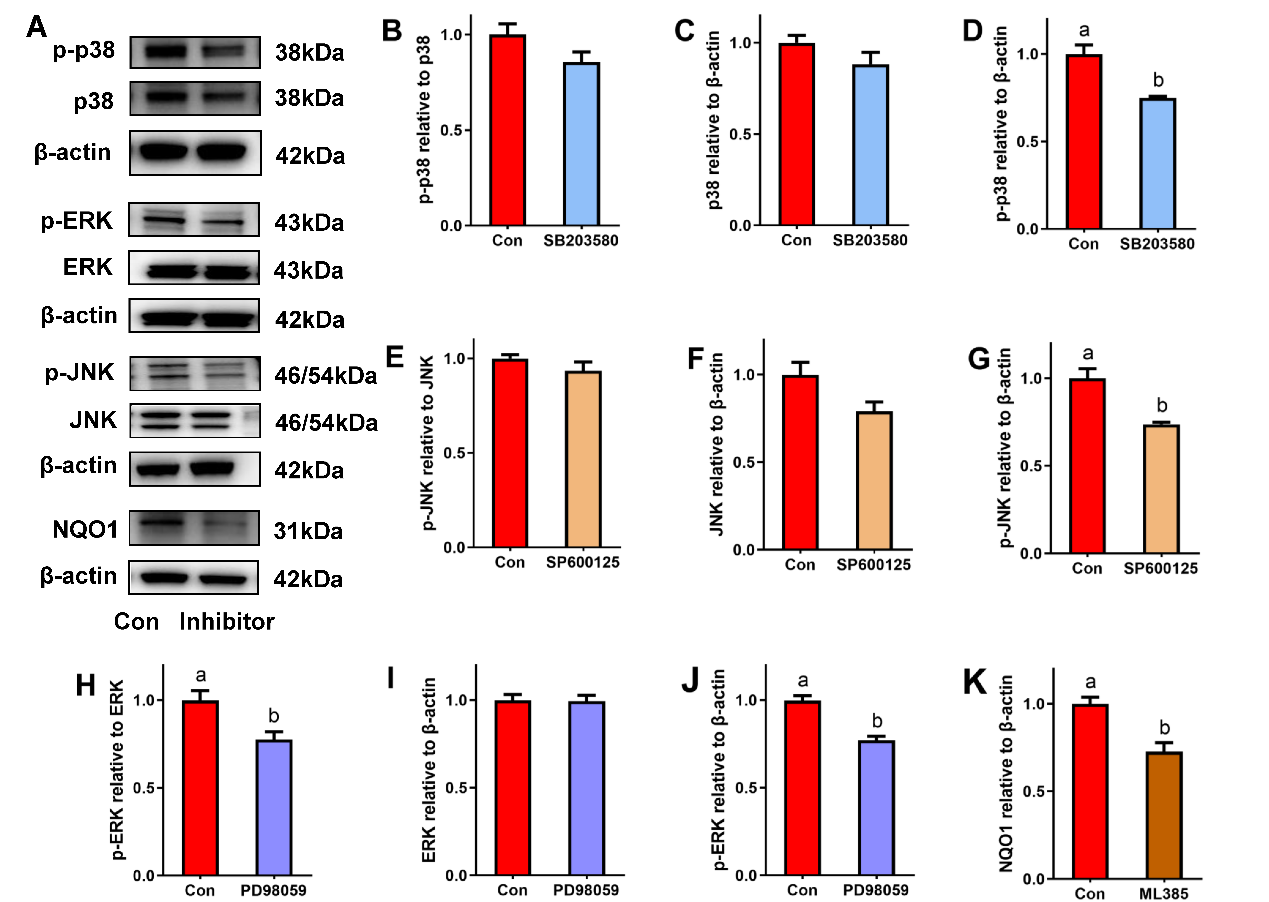 Supplemental Table 1. Primary antibodies used in Western blotProteinSupplierItem NO.Molecular WeightDilutionxCTABCAMab17518655kDa1:5000GCLMHuaAn BiotechnologyET1705-8731kDa1:1000TXNRD1ABCAMab1684055kDa1:2000BCL-2ABCAMab18285826kDa1:2000BAXABCAMab3250321kDa1:5000NRF2ABCAMab62352110kDa1:500p-NRF2 ABCAMab76026110kDa1:10000p-P38ABCAMab482238kDa1:1000P38ABCAMab17009938kDa1:3000ERKABCAMab18469943kDa1:10000p-ERKABCAMab20101543kDa1:1000JNKHuaAn BiotechnologyRT155046/54kDa1:1000p-JNK Cell Signaling Technology466846/54kDa1:1000NQO1ABCAMab8058831kDa1:10000β-actinHuaAn BiotechnologyR1207-142kDa1:3000